Band Reflection presenteert: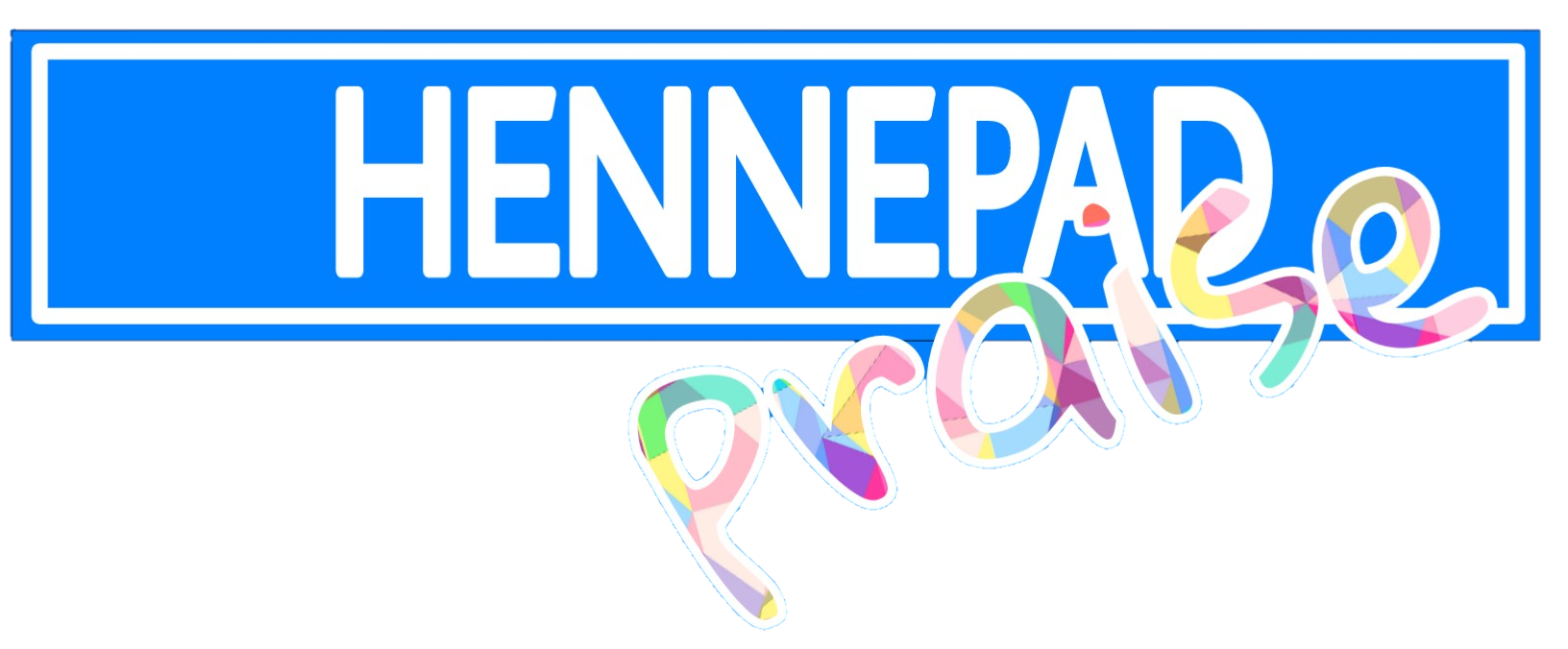 Zaterdag 13 oktober organiseert de band Reflection van de Vrije Evangelische Gemeente Wormerveer een Praise-avond. De band bestaat dit najaar 10 jaar en viert dit graag met een avondvullend programma vol zang en muziek. Er zijn nummers van Opwekking maar ook Sela te beluisteren en vooral ook mee te zingen tijdens deze Hennepad-Praise!Een vijftal zangers zingt in soms wisselende samenstelling en wordt begeleid door piano, drum, gitaar, basgitaar, viool, en dwarsfluit. Ook oud-leden worden bij de avond betrokken. Tijdens de pauze staat er koffie en thee voor u klaar en na afloop wordt er een collecte gehouden voor de onkosten. Adres: Hennepad 2, WormerveerAanvang: 20.00 uur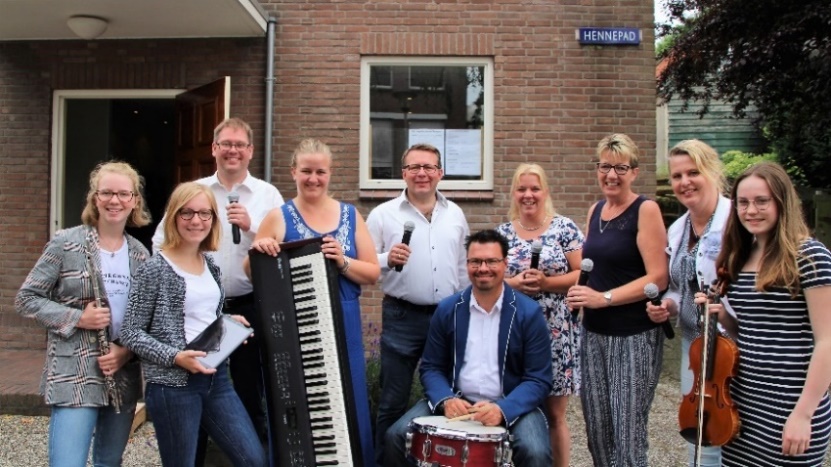 